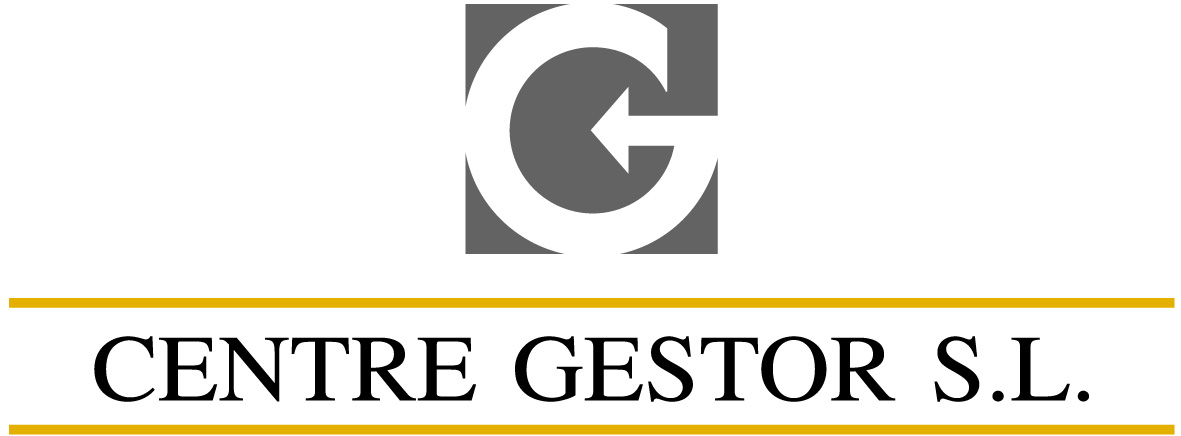 DECLARACIÓ INFORMATIVA D’OPERACIONS VINCULADES I AMB PARADISOS FISCALS (MODEL 232)De la mateixa manera que a l´exercici anterior, a partir de l'1 de novembre i fins al dia 30 d’ enguany, s'ha obert el termini  per tal  d'informar a l'Agència Tributària de les operacions vinculades i de les operacions i situacions relacionades amb països i territoris considerats com a paradisos fiscals, realitzades en l'exercici 2017. Aquesta informació que tradicionalment es notificava a l'Impost de Societats, ara es comunica a l'Agència Tributària, mitjançant el nou model específic, (Model 232).
Estan obligades les següents persones i entitats vinculades:Les que realitzin operacions amb la mateixa persona o entitat vinculada,  i l'import de la contraprestació del conjunt d'operacions superi els 250.000 euros, segons el valor de mercat. (Transmissió de béns, prestacions de serveis, lloguers, préstecs..).Les que realitzin operacions específiques, amb la mateixa persona o entitat vinculada, sempre que l'import conjunt de cadascuna d'aquest tipus d'operacions superi, els 100.000 euros. (Transmissió de negocis, valors, immobles...).Aquelles operacions, independentment del seu import, del mateix tipus, que a la vegada facin servir el mateix mètode de valoració, sempre i quan  l'import conjunt de les operacions, sigui superior al 50% de la xifra de negocis de l'entitat. (Facturació d'un soci, retribució al soci).Operacions i situacions relacionades amb països o territoris qualificats com a paradisos fiscals, independentment del seu import.No hi ha obligació d'informar de les següents operacions:Les realitzades entre entitats que s'integrin en un mateix grup de consolidació fiscal.Les desenvolupades amb els seus membres o amb altres entitats integrants del mateix grup de consolidació fiscal per les agrupacions d'interès econòmic, i les unions temporals d'empreses inscrites en el registre especial del Ministeri d'Hisenda i Funció Pública, llevat d’unions temporals d'empreses, o fórmules de col·laboració anàlogues a les d’unions temporals, que s'acullin al règim que estableix l'article 22 de la LIS.Les executades en l'àmbit d'ofertes públiques de venda o d'ofertes públiques d'adquisició de valors.	Si voleu ampliar aquesta informació, es pot consultar el següent “link”: http://www.boe.es/boe/dias/2017/08/30/pdfs/BOE-A-2017-10042.pdfSi la vostra entitat ha tingut aquest tipus d'operacions durant l'exercici 2017, haurà de presentar el Model 232 abans del proper 30 de novembre. No obstant, si necessiteu que us ampliem aquesta informació, per tenir ben clar com procedir, no dubteu en posar-vos en contacte amb el nostre despatx.Rebeu, com sempre, el nostre agraïment per la vostra confiança i  aprofitem per saludar-vos ben cordialment, CENTRE GESTOR, SL